附件一 报名表*请自行打印报名表，并于 2019 年 4 月 19 日前上交至国际交流中心*请保持字迹清晰工整，自备两寸彩色相片，确保上交表格时相片已粘贴妥当附件二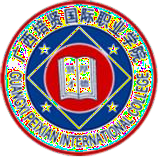 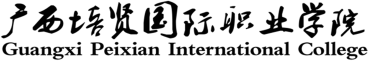 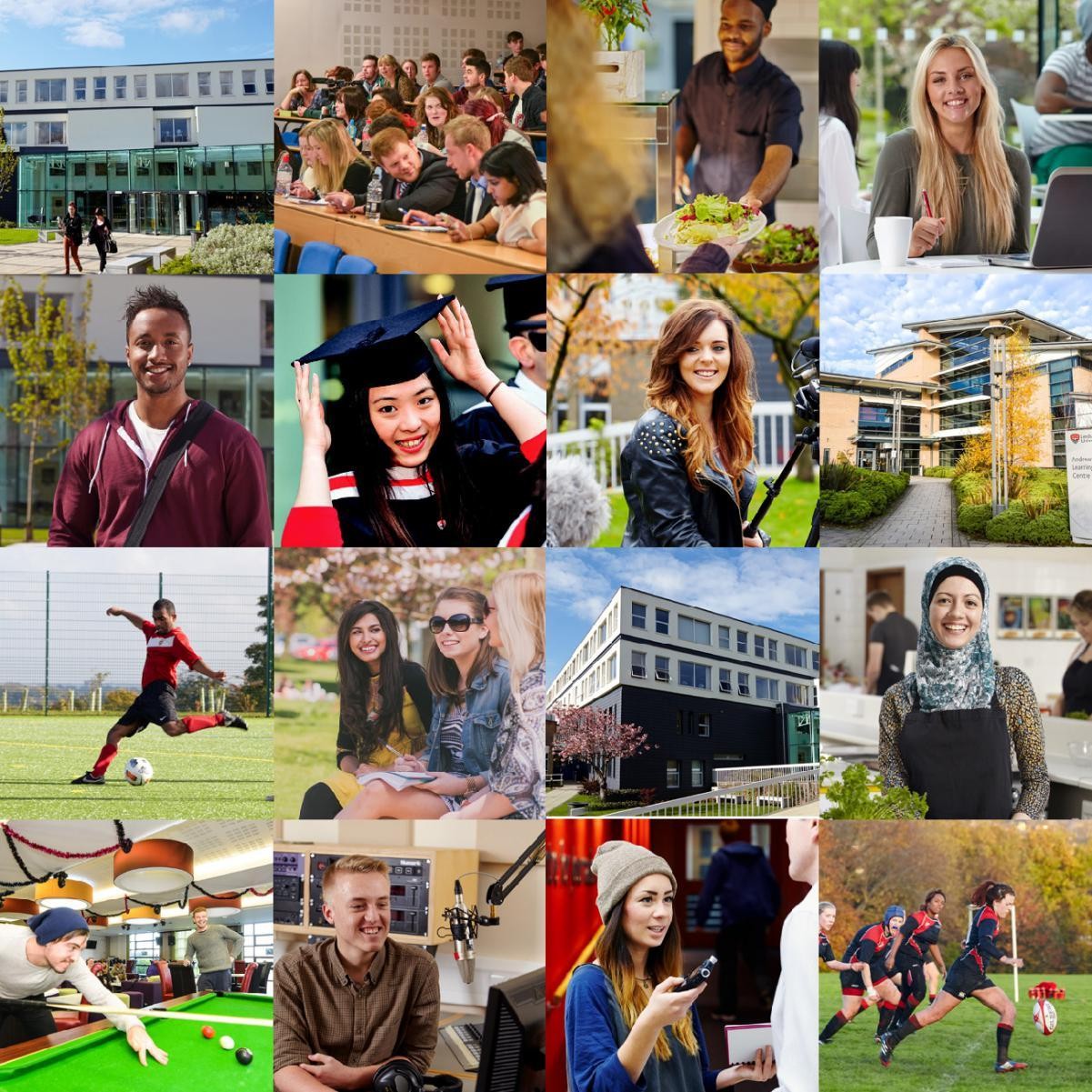 I N T E R N A T I O N A L S U M M E R S C H O O LXXXX大学暑期交换生报名表XXXX大学暑期交换生报名表XXXX大学暑期交换生报名表姓名二寸彩色相片学号二寸彩色相片专业班级二寸彩色相片电话二寸彩色相片邮箱二寸彩色相片QQ 号二寸彩色相片兴趣爱好日期（年月日）就读学校教育情况教育情况教育情况在校期间获奖表现情况父母姓名及联系方式